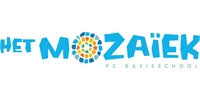 Pestprotocol Het MozaïekDit protocol heeft tot doel ouders bewust te maken van de wijze waarop Het Mozaïek een veilige en stimulerende leeromgeving schept. Het protocol bestaat uit 3 opeenvolgende stappen:Preventie: De Vreedzame school en PBSIn alle groepen wordt gewerkt met De Vreedzame school een methode voor sociaal emotionele ontwikkeling en PBS waarbij het gaat om het belonen van positief gedrag.  Zo werken we aan een veilig schoolklimaat waarin kinderen respectvol met elkaar omgaan. Dit werkt preventief ten aanzien van pestgedrag. Dit doen we aan de hand van 4 kapstokregels:In en rond Het Mozaïek:Is het veiligHebben we respect voor elkaarIs een goede werksfeerZijn alle docenten, leerlingen en ouders verantwoordelijk voor een vreedzame schoolIn elke groep bespreekt de leerkracht met de kinderen hoe vorm gegeven kan worden aan deze regels, waarna de leerkracht met de kinderen als groep afspraken vast legt. Als er iets gebeurt spreekt de groep elkaar aan op bovenstaande regels en gemaakte afspraken. Op deze manier leren de leerlingen eigen verantwoordelijkheid te nemen.Concrete activiteiten:Leerkrachten werken aan het begin van het nieuwe schooljaar bewust aan groepsvorming met behulp van de kennis van “Grip op de groep’. 2 keer per jaar wordt bij alle kinderen een vragenlijst of observatielijst afgenomen betreffende veiligheidsbeleving en sociaal emotionele ontwikkeling. Indien er aanleiding is volgt actie waarbij de leerkracht in gesprek gaat met de leerling. Als blijkt dat verdere stappen nodig zijn, wordt er contact met ouders en/of de interne begeleiding gelegd.Minimaal 2 keer per jaar heeft de leerkracht een groepsbespreking met de intern begeleider over het welbevinden van de leerlingen uit de groep.In de school is een vertrouwenspersoon aanwezig voor de leerlingen en deze zal 1 x per jaar in de groepen 6 t/m 8 langskomen, aan het begin van het jaar,  om de leerlingen op de mogelijkheden te wijzen. Ook zal zij een stukje in de nieuwsbrief zetten voor ouders om haar rol binnen school te laten weten. Interventie: Aanspreken op verantwoordelijkhedenOok in een veilige leeromgeving zullen incidenten voorkomen. Helaas is ongewenst gedrag of pesten op geen enkele school volledig uit te bannen. Indien er sprake is van pesten of ongewenst gedrag gaat de leerkracht in gesprek met de leerling . Kinderen worden in dit gesprek aangesproken op hun verantwoordelijkheid, de schuldvraag is hierbij niet van belang.Concrete afspraken:Zodra een leerkracht constateert dat een kind gepest wordt, gaat de leerkracht in gesprek met de pester en het gepeste kind.Indien nodig gaat leerkracht in gesprek met de intern begeleider en /of directie. Ook ouders worden hierbij betrokken zodat zij hun kind kunnen stimuleren hun verantwoordelijkheid te nemen.Bij pesten worden de leerlingen aangesproken op verantwoordelijkheid en niet op schuldSanctieBij ernstig en langdurig pesten en/of ruzie maken volgt een sanctie. De sanctie is afhankelijk van de ernst van het probleem en de situatie en te beoordelen door de leerkracht/schoolleiding en zal altijd pas ingezet worden nadat de interventiefase geen oplossing heeft opgeleverd. Sancties voor het pestende kind zijn opgebouwd in 5 fases.Fase 1: afspraken over gedragsverandering, binnen blijven, nablijven, bewustwordingsgesprekken. Een leerling kan voor een afkoelperiode even in een andere groep gezet worden (als het in de klas even niet lukt). Fase 2: gesprek en samenwerking met de ouders waarin afspraken worden besproken.Fase 3: leerkracht en ouders bespreken e.e.a. met de directeur/intern begeleider. De school schakelt in overleg met ouders deskundige hulp in ( zorgcentrum, schoolarts, GGD of schoolmaatschappelijk werk).Fase 4: Leerling (het pestende kind) krijgt een time-out; de stappen van de time out zijn te vinden op de site van Kopwerk in het protocol “schorsing en verwijdering” https://www.kopwerk.nl/images/documenten/Informatie/Schorsing_en_verwijdering.pdfFase 5: in het uiterste geval wordt de leerling geschorst of verwijderd,  dit kan alleen besloten worden door het College van Bestuur, op advies van de directie. De richtlijnen hiervoor zijn ook in het bovengenoemde bestand bij fase 4 te vinden. Concrete acties voor leerkrachten:Als de interventie aanpak niet tot het gewenste resultaat leidt, legt de leerkracht contact met de directeur of vertrouwenspersoon.De leerkracht bespreekt ernstige vormen van pesten met directie en intern begeleider. De leerkracht legt bijzonderheden of afspraken vast in Parnassys.Concrete acties voor ouders van kinderen die gepest worden:Bespreek pesten op school zo snel mogelijk met de leerkracht.Toon interesse in de oplossing die de leerkracht aanbiedt en bespreek dit met je kind.Beloon je kind en help het zijn vertrouwen te behouden.Blijf in gesprek met je kind; houd de communicatie open.Steun je kind in het idee dat er een einde aan komt.Laat je kind opschrijven/ vertellen wat het heeft meegemaakt en help emoties te uiten en te verwerken.Concrete acties voor ouders van kinderen die pesten:Neem het probleem serieus en werk samen met school aan een oplossing.Blijf rustig; ieder kind loopt kans om pester te worden.Probeer achter de mogelijke oorzaak van het pesten te komen.Maak je kind gevoelig voor wat het anderen aan doet.Digitaal pestenNaast verbaal en fysiek pesten bestaat er ook pesten via de digitale weg. Om deze reden wordt er in de bovenbouw (groepen 6,7,8) aandacht besteed aan de week van de mediawijsheid (elk jaar in november). Ook in de methode Vreedzame school is er een hoofdstuk dat gaat over mediawijsheid. Verder komt in groep 7 of 8 (dat kan per jaar verschillen maar alle kinderen krijgen de voorlichting) bureau halt! In de klas om ook te praten over mediawijsheid. Indien alle inzet niet leidt tot het positief beïnvloeden van het gedrag van de pester zullen we overgaan tot de stappen die beschreven staan onder het kopje “sancties”. 